CAL 3       				La soustraction de nombres entiers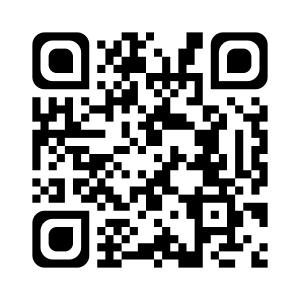 La soustraction est une opération qui permet d’enlever un nombre à un nombre.Le résultat d’une soustraction s’appelle la différence.On ne peut pas changer l’ordre des nombres !Pour poser une soustraction, il faut... Aligner les nombres par rapport aux unités. Soustraire les chiffres de chaque colonne, en commençant par les unités. Faire attention aux retenues : il faut les indiquer au niveau du chiffre d’en haut (on ajoute 1 dizaine) et au chiffre du bas de la colonne suivante (en inscrivant + 1).(Exemple : 2 - 4  ce n’est pas possible : j’ajoute le 1 à côté du 2, et je mets un 1+ à côté du 8 de la colonne d’à côté. Je peux maintenant calculer 12 - 4 =8.)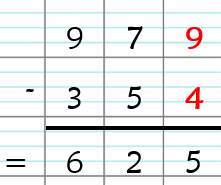 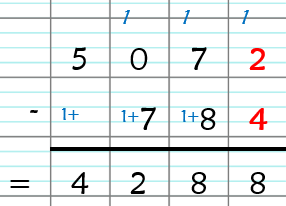 Je sais ma leçon si…CAL 3 Je sais poser et résoudre une soustraction de nombres entiers.